Приложение №1 к договоруподряда № ____/20/ОАОТехническое задание.Наименование работ: Выполнение строительных работ по отделке цокольной балки керамогранитной плиткой на участках 2го и 3го этапа на объекте «Реконструкция комплекса производственных объектов ОАО «Северное Молоко», расположенного по адресу: Вологодская обл., г. Грязовец, ул. Соколовская, д.59.Объём работВыполнить устройство гидроизоляции на битумной основе (поставка материалов осуществляется подрядчиком), монтаж экструдированного утеплителя Технониколь толщиной 50мм. Утеплитель предоставляет заказчик. Все крепёжные элементы предоставляет подрядчик. Выполнить монтаж подсистемы (металлический каркас), облицовку цоколя керамогранитной плиткой на участках 2го и 3его этапов реконструкции. Выполнить монтаж водоотливов (отливы предоставляет заказчик, крепёжные элементы предоставляет подрядчик) поверх смонтированной керамогранитной плитки.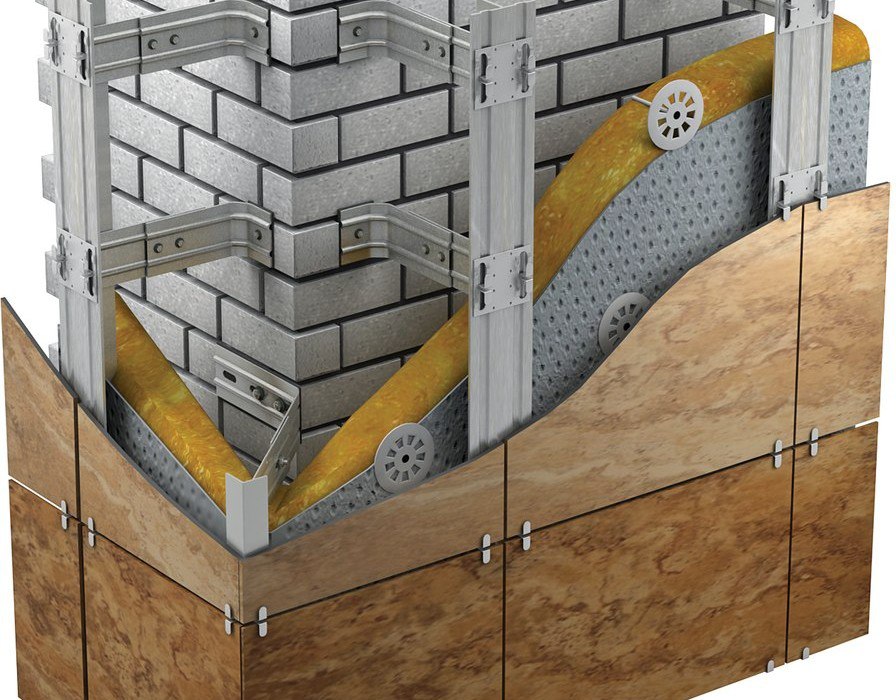 Рис. 1. Схема монтажа утеплителя, подсистемы и керамогранитной плиткиМатериалы, используемые для монтажа керамогранитной плитки, входящие в поставку подрядчика:Керамогранит ЕВРОКЕРАМИКА 0105G матовый соль-перец 60х60*10мм светло-серыйАнкер фасадный 10х100Кронштейн КК 70*50*50 2,0 мм прокладка в комплектеКронштейн КК 90*50*50 2,0 мм прокладка в комплектеКронштейн КК 120*50*50 2,0 мм прокладка в комплектеКрепежный клямер стартовыйКрепежный клямер рядовойКрепежный клямер угловойКрепежный клямер завершающийПрофиль горизонтальный основной ПГ 30x30мм либо 40*40мм 1.2мм 3.0мПрофиль вертикальный промежуточный ПВП 20х21.5х30 1.2мм 3.0мПрофиль вертикальный основной ПВО 20х21.5x30 1.2мм 3.0мПрофиль крепёжный Z-образный 20*40 1,2мм 3,0мПрофиль крепёжжный шляпный 20*50*20 1,2мм 3,0мСаморез кровельный с прессшайбой (САМОСВЕРЛЯЩИЙ САМОНАРЕЗАЮЩИЙ ВИНТ С ШАЙБОЙ TERMOCLIP BFS G14 ОЦИНКОВАННАЯ СТАЛЬ) 4.8X19 ММДругие, необходимые для выравнивания поверхности материалы, не входящие в указанный список.Объём работ по монтажу утеплителя, подсистемы и керамогранитной плитки на 2ом этапе составляет: 60 м2Объём работ по монтажу утеплителя, подсистемы и керамогранитной плитки на 3ем этапе составляет: 120 м2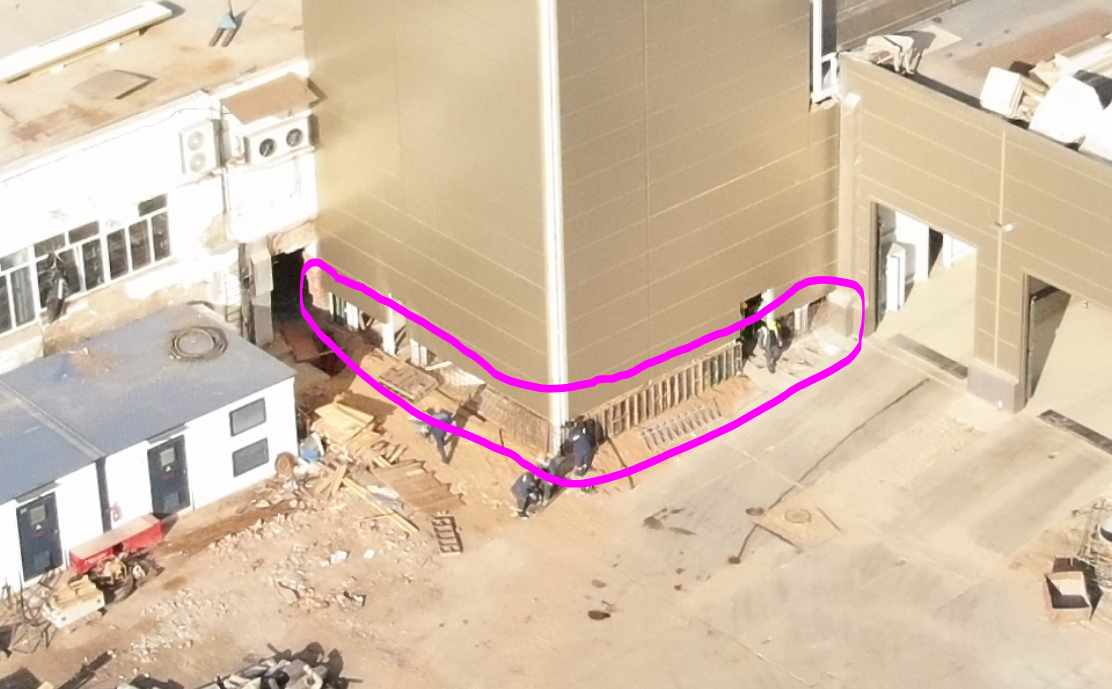 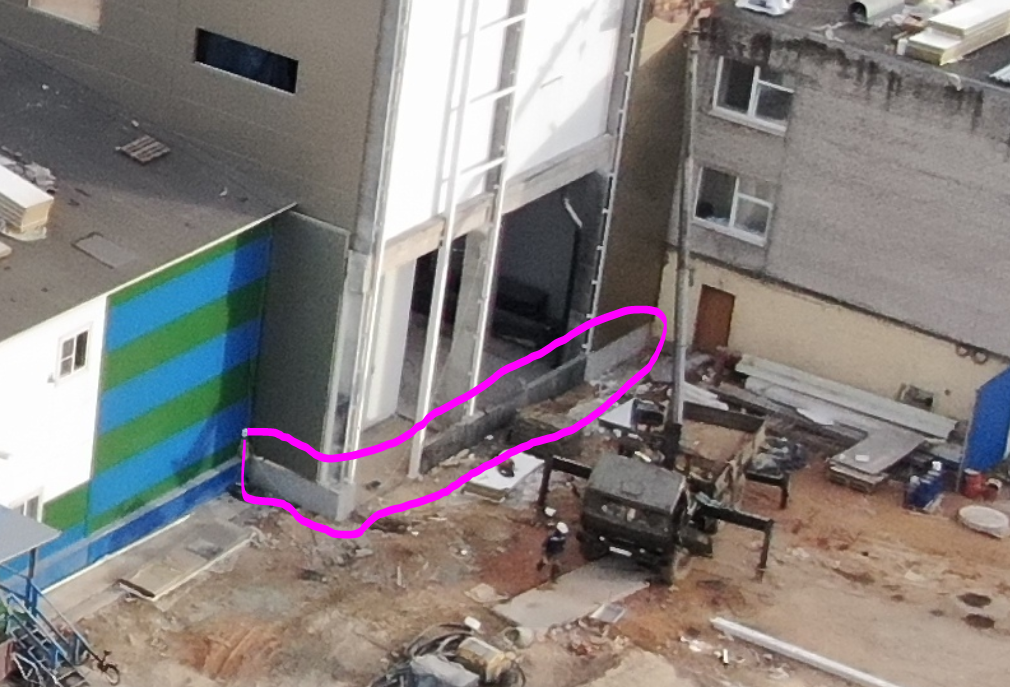 Рис. 2,3. Схема монтажа утеплителя, подсистемы и керамогранитной плитки на 2м этапе.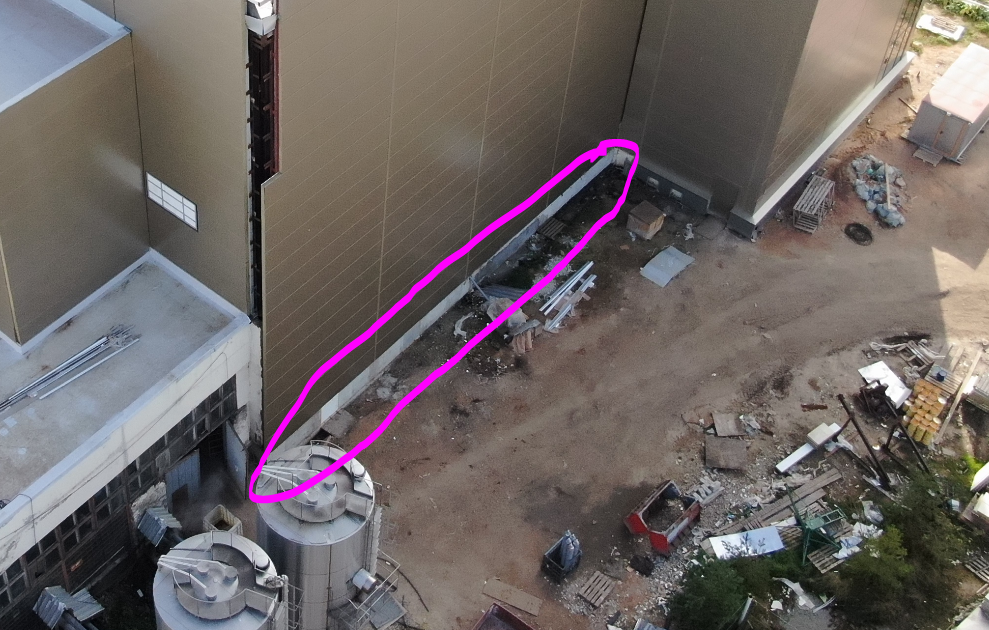 Рис. 4. Схема монтажа утеплителя, подсистемы и керамогранитной плитки на 3м этапе реконструкции (участок сушки).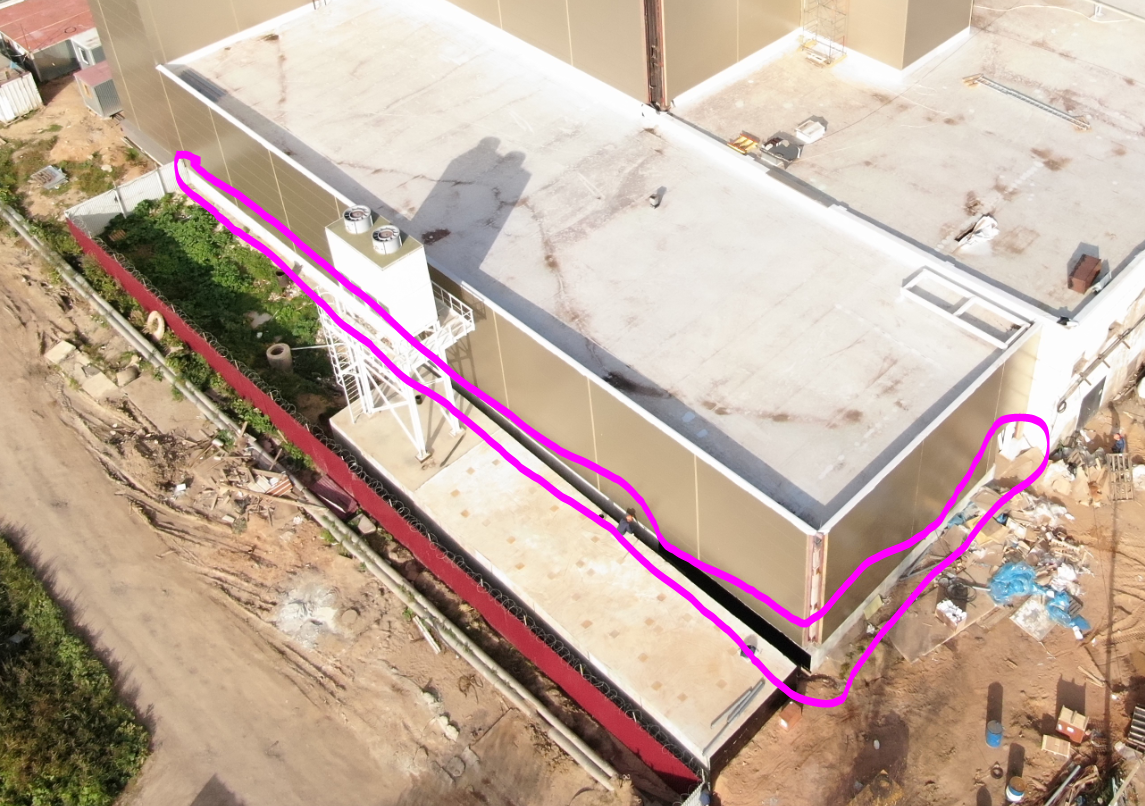 Рис. 5. Схема монтажа утеплителя, подсистемы и керамогранитной плитки на 3м этапе реконструкции (участок подготовки сыворотки и существующих ВВУ).Высота цоколя составляет 1100-1300мм Общий объём работ составляет 180м²Предоставление КП:Коммерческое предложение требуется предоставить в следующем (табличном) виде на фирменном бланке с подписью и печатью.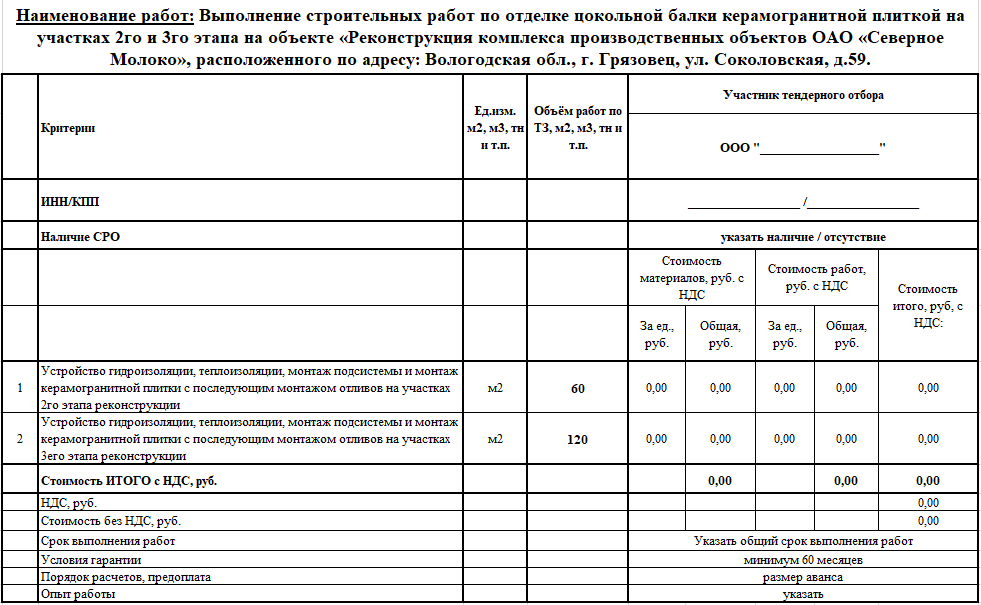 Рис.6. Табличная форма предоставления КП.ТЗ подготовил: ________________________________________ Верховцев Николай АндреевичВедущий инженер проектаОАО "Северное молоко"Моб:+7-921-830-25-84 Почта: VerkhovtsevNA@milk35.ruSkype: VerkhovtsevNAТЗ согласовано: ___________________подрядная организация ______________